Comparative European PoliticsGerman Political Culture in FilmThe People vs. Fritz Bauer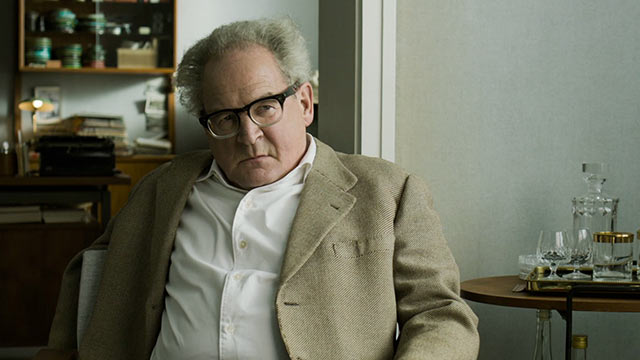 The “Nazi hunter” – pursuer of justice, indicter of the German people who participated in the Holocaust, made the Reich runFritz Bauer – wikiThe Auschwitz trials - wikiFritz Bauer – Independent news story on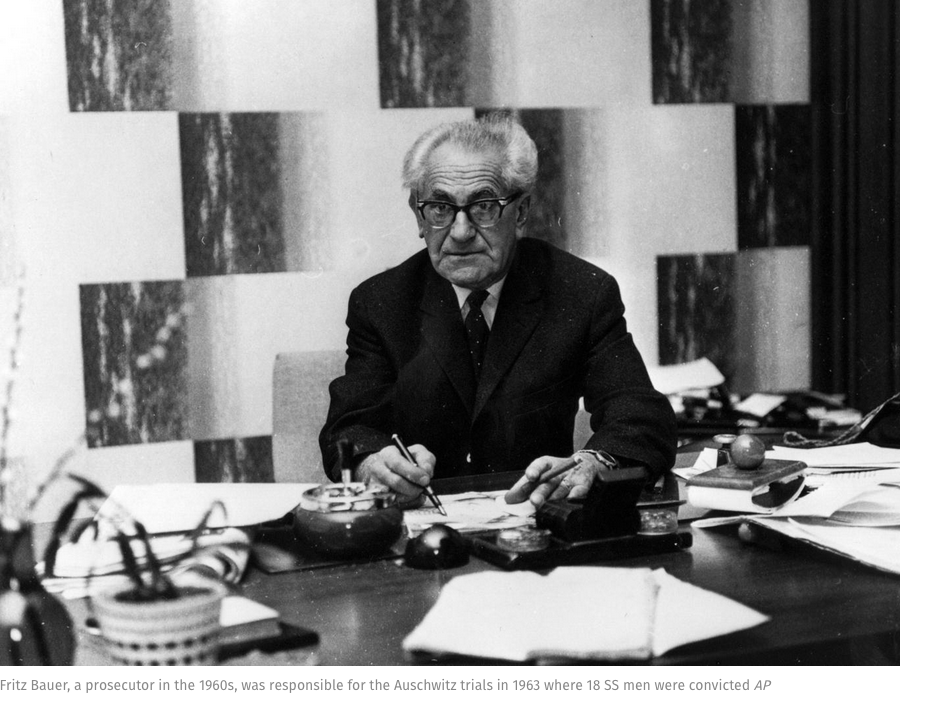 Lorea compelling story about Germans’ actions and beliefs during the Reich and the harrowing aftermath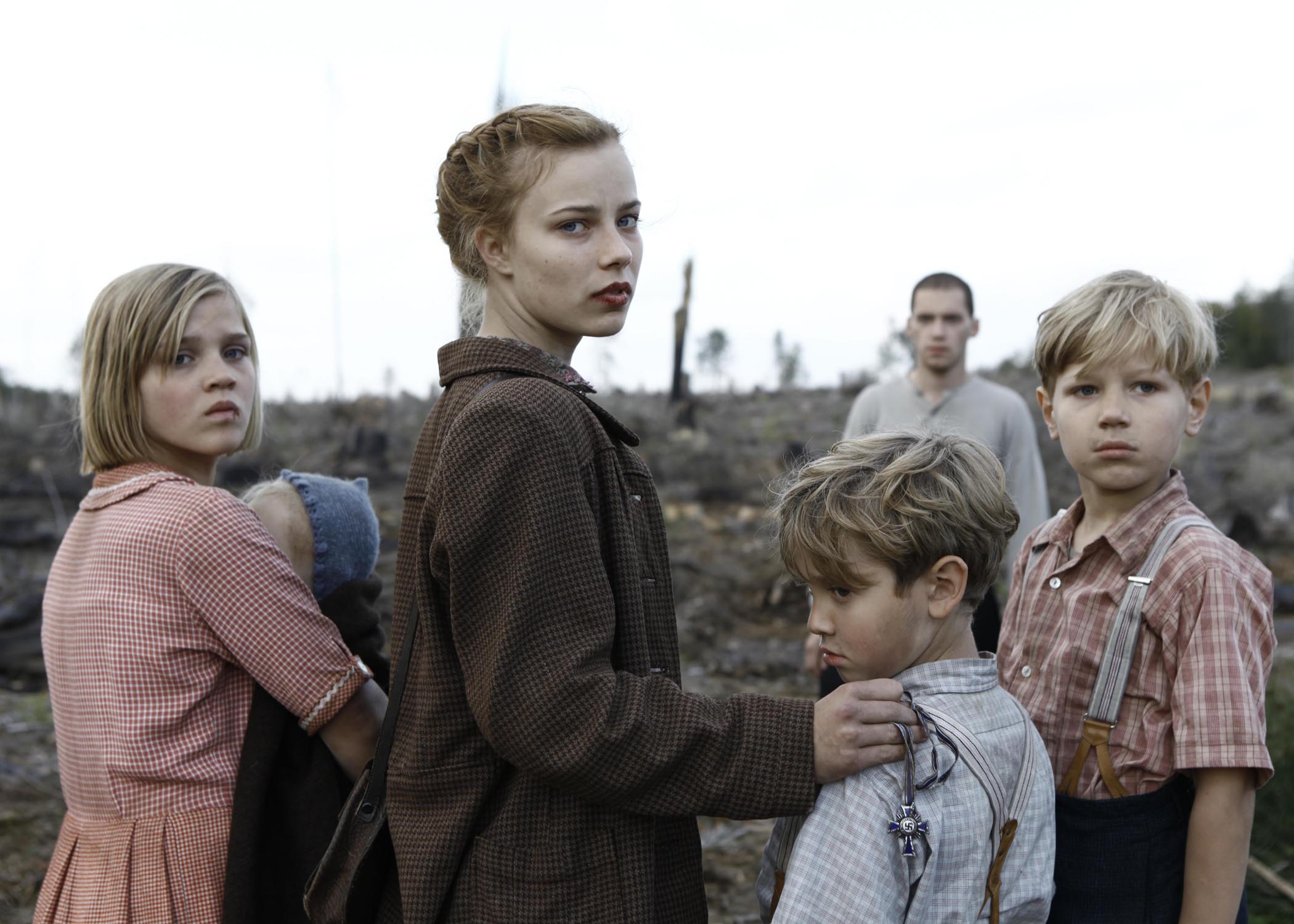 children, women, everyone suffered, tortured, killeddid things to survivethe suffering and humiliation of displaced peoplethe meting out of “justice”On the East Germany experience (and the reunification treatment of former Gestapo, informers)The Lives of Others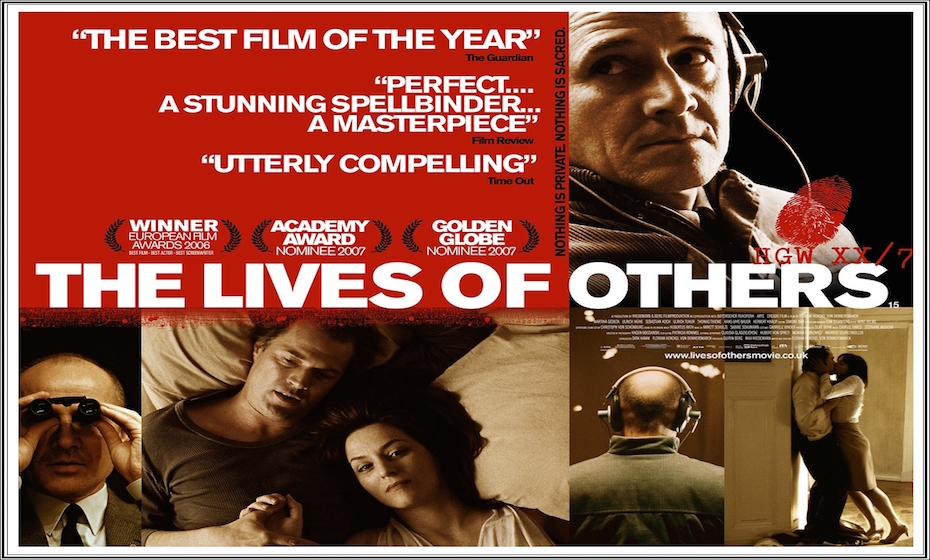 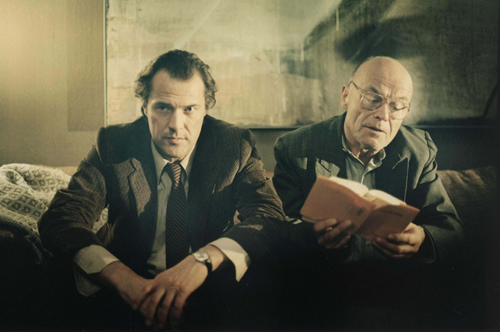 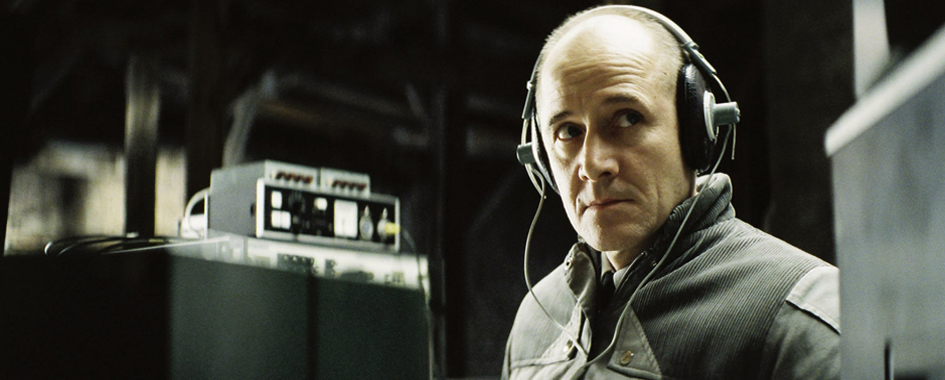 